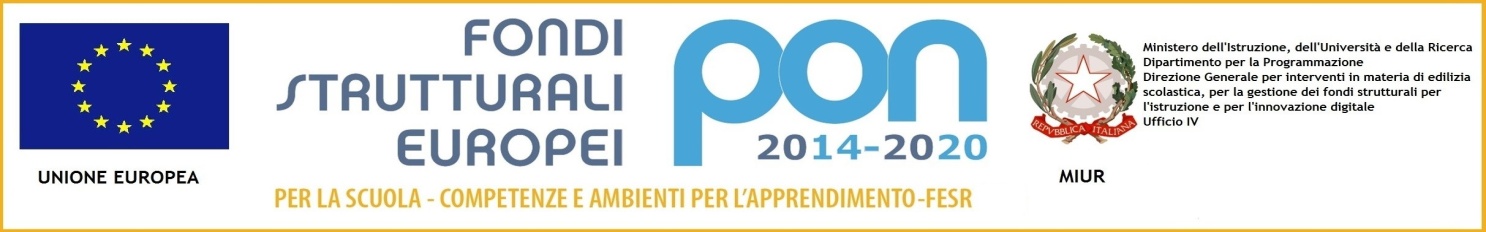 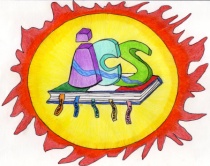 ISTITUTO COMPRENSIVO DI STIENTA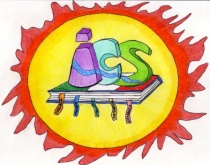 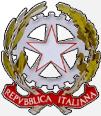 Via Maffei, 195 – 45039 STIENTA (RO)SEGRETERIA: Tel. 04251713700 - Fax 0425/1713709COD.FISC. 91010410297e-mail: info@icstienta.gov.itwww.icstienta.gov.itParte ADa compilare a cura del Consiglio di Classe-InterclassePlesso: ……………………………………..  Classe: ……………  Anno Scolastico: ………..………Coordinatore di Classe: ……………………………..Cognome e nome……………………………………………………………………………………………Luogo e data di nascita…………………………………………………………………………………….Nazionalità …………………………………..Lingua materna……………………………………………Scolarità pregressa regolare    SI     NOScuole e classi frequentate in Italia ……………………………………………………………………..TIPOLOGIA DI BISOGNO EDUCATIVO SPECIALE: indicare con una XAlunno straniero iscritto per la prima volta nel sistema scolastico italiano nell’anno scolastico in corso o in quello precedente.Alunno straniero giunto in Italia nell’ultimo triennio (superata la prima alfabetizzazione, necessita ancora di sostegno per affrontare le materie di studio).Alunno straniero in Italia da più anni, in difficoltà nella lingua italiana ed in particolare in quella di studio.Alunno di seconda generazione tutto il percorso scolastico si è svolto in Italia) che presenta difficoltà con la lingua italiana e/o con le materie di studio. Alunno adottato.Alunno Rom, Sinti o camminante.Eventuali altre informazioni che il team/consiglio ritiene utile:…………………………………………………………………………………………………………………………………………………………………………………………………………………………………………………………………………………………………………………………………………………………………………………………………………………………………………………………………………………………………………………………………………………………………………………………………………………………………………………………………………………………………………………………………………………………………………………………………………………………..…….Parte BIn seguito a (indicare con una X)colloquio con la famigliatest di ingresso (in lingua madre se alloglotto) (vedi allegati A e B)incontri con la collaborazione del mediatore culturaleosservazioni sistematiche in classeprime verificheSono state evidenziate le seguenti difficoltà (indicare con una X)Alunno alloglotto (totale non conoscenza della lingua italiana)Basso livello di conoscenza della lingua italianaBasso livello di scolarizzazioneMancanza di conoscenze disciplinari relative a…………………………………………………..Difficoltà con la lingua astratta e con le micro lingue disciplinariAltro…………………………………………………………………………………………………….Risulta la seguente situazione di partenza:L’alunno/a dimostra capacità e potenzialità nei seguenti ambiti disciplinari: (indicare con una X)□  Linguistico-espressivo	□ Logico- matematico		□ Storico-geografico		□  Artistico- espressivo	□ Musicale		□ Motorio		□ Teconologico e ScinetificoL’alunno/a dimostra difficoltà nei seguenti ambiti disciplinari: (indicare con una X)□ Linguistico-espressivo	□ Logico- matematico		□ Storico-geografico		□  Artistico- espressivo	□ Musicale		□ Motorio		□ Teconologico e ScinetificoIn base alla situazione evidenziata, si prevedono questi supporti all’alunnoCorso di italiano L2 in orario scolastico/extrascolasticoAttività individualizzate e/o piccolo gruppo con insegnante………………………………..per per recupero disciplinareIntervento mediatore linguisticoDoposcuola aiuto-compiti per alunni stranieriInvio a strutture pomeridiane esterne alla scuolaAltro (indicare)……………………………………………………………………………………………………Parte CSituazioni possibili ( scegliere con una X)□ Contenuti completamente differenziati nel caso in cui la situazione di partenza sia lontana da qualla della media della classe.□ Contenuti ridotti: la programmazione della classe viene seguita in forma semplificata, utilizzando testi ad alta potenzialità, resi più semplici nel linguaggio per adeguarsi alle competenze dell’alunno e potenziare il linguaggio disciplinare.□ Gli stessi contenuti programmati per la classe: ogni docente, nell’ambito della propria disciplina, deve selezionare i contenuti irrinunciabili per consentire le acquisizioni successive.METODOLOGIE E STRATEGIEA seconda della classe frequentata: metodologie adatte ai bisogni dell’alunnoContestualizzare l’attività didattica.Introdurre l’attività didattica in modo il più possibile operativo.Rispettare i tempi di acquisizione dei contenuti disciplinariSomministrare spiegazioni individualizzate (va verificata la loro comprensione)Semplificare il linguaggio della lezione e del testoSemplificare le consegne ( verificare la loro comprensione)Utilizzare la classe come risorsa per:	attività laboratoriali		attività in coppia		attività di tutoring e aiuto tra pari	attività di cooperative learningFornire modelli per acquisire strategie di studio, quali l’osservazione di immagini e titolo come supporto della comprensione, l’individuazione di parole chiave, la sottolineatura, la costruzione di mappe e schemi.Guidare alla comprensione del testo attraverso semplici domande.Concedere tempi più lunghi nell’esecuzione del lavoro.Organizzare lezioni frontali che utilizzino contemporaneamente più linguaggi comunicativi ( non solo di codice linguisticom ma anche iconico, grafico , … )Utilizzare testi ad alta comprensibilitàAltre proposte che si ritiene si adattino alle caratteristiche e alle esigenze dell’alunno (strategie di studio, organizzazione del lavoro, dei compiti)…………………………………………………………………………………………………………………………………………………………………………………………………………………………………………………………Parte DModalità adeguate a un percorso personalizzatoInterrogazioni programmateAttenzione ai contenuti più che alla formaCostruzione delle prove esclusivamente sulla base del percorso personalizzatoLe modalità devono essere ben conosciute dall’alunnoaltro: ……………………………………………………………………………………………………………………...TIPOLOGIE DI VERIFICHE ADATTE (in ordine di difficoltà)Scritte strutturate piuttosto che orali, con domande chiuseMatching: abbinamento parola-immagine, frase-immagine, parole-aggettivi, parole-verbi, verbi-soggetti….Tabelle e griglie da completareCloze (completamento di un testo con parole riportate a parte)Scelta multiplaVero-Falso (porre attenzione alle negazioni)Domande con risposte aperteCRITERI DI VALUTAZIONELa valutazione globale e quella delle singole discipline DEVE essere effettuata sulla base del PdP elaborato per l’alunno/a e deve tener conto:degli obiettivi disciplinari raggiuntidelle competenze acquisitedell’impegnodella progressione nell’acquisizione della lingua italiana (che sarà differente a seconda della lingua di partenza)delle potenzialità dell’alunno/aSUL DOCUMENTO DI VALUTAZIONEA seconda del PdP, si potrà scegliere tra queste diciture:“Alunn….  neoarrivat….   . È prematura ogni forma di valutazione.”“La valutazione si riferisce al percorso personale perché l’alunn…. si trova nella prima fase di acquisizione della lingua italiana”“La valutazione si riferisce al percorso personale perché l’alunn…. si trova ancora nella fase di apprendimento della lingua italiana”“La valutazione si riferisce al percorso personale perché l’alunn…. si trova nella fase di apprendimento della lingua italiana dello studio”I docenti di classe………………………………………………………………………………………………………………….………………………………………………………………………………………………………………………………….…………………………………………………………………………………………………………………………………..…………………………………………………………………………………………………………….……………………………………………………………………………………………………………………………….…………………………………………………………………………………………………………………………………………..DATA  …………………………………………………..I Genitori si impegnano contestualmente a:Controllare regolarmente il libretto e firmare gli avvisiGarantire la frequenzaControllare che compiti e studio vengano eseguitiAiutare il figlio ad organizzare i propri materiali scolasticiCollaborare con gli insegnati partecipando a colloqui ed assembleeFirma dei genitori…………………………………………………………………………………………………………………………………………………………………………………………………………………………………………………………Il PdP ha carattere transitorio (segnare con una X)QuadrimestraleAnnuale e può essere rivisto nel momento in cui si riveli non efficace o superato. Rappresenta una fase di passaggio per l’alunno che sta acquisendo la lingua italiana come L2.Una copia va inserita nel registro dei verbali (per la Secondaria)/ nel registro di classe (per la scuola primaria)ALLEGATO A Tabella sillaboALLEGATO B  Schema valutazioneDa compilare a cura di ogni singolo insegnanteAnno Scolastico……………………………………………..Classe ………………………………Disiplina…………………………...……………………………………………In base a quanto emerso nelle parti A e B del presente PdP, relativamente a questa disciplinaOBIETTIVI DISCIPLINARI PREVISTI (MINIMI)………………………………………………………………………………………………………………………………………………………………………………………………………………………………………………………………………………………………………………………………………………………………………………………………………………………………………………………………………………………………………………………………………………………………………………………………………………………………………………………………………………………………………………………………………………………………………………CONTENUTI:Contenuti completamete differenziati nel caso in cui la situazione di partenza sia lontana da quella della media della classeContenuti ridotti: la programmazione della classe viene eseguita in forma semplificata, ma utilizzando dei testi ad alta comprensibilità, resi più semplici nel linguaggio per adeguarsi alle competenze dell’alunno e potenziarne il linguaggio disciplinareGli stessi contenuti programmati per la classe: ogni docemte, nell’ambito della propria disciplina, deve selezionare i ocntenuti irrinunciabili per consentire le acquisizioni successive.NUCLEI TEMATICI PROPOSTI (saperi di base che devono essere appresi dall’alunno/a nel tempo stabilito)………………………………………………………………………………………………………………………………………………………………………………………………………………………………………………………………………………………………………………………………………………………………………………………………………………………………………………………………………………………………………………………………………………………………………………………………………………………………………………………………………………………………………………………………………………………………………………NOTE…………………………………………………………………………………………………………………………………………………………………………………………………………………………………………………DATA…………………………………………..Il Docente………………………………………………………………..PIANO DIDATTICO PERSONALIZZATOper alunni di altra madre linguaDATI RELATIVI ALL’ALUNNOSTRUMENTI COMPENSATIVIPer tutte le discipline:fornire all’alunno materiale ad alta comprensibilità, che utilizzi un linguaggio semplice e chiaro:aiuti ad impossessarsi gradualmente della microlingua disciplinaredefinisca i contenuti minimi di apprendimentoStabilire quali sono i contenuti irrinunciabili (cioè quelli che sono necessari alle acquisizioni successive), evitando quelli non essenziali. MISURE DISPENSATIVEPer tutte le discipline:tener conto del periodo di silenzio per i neoarrivati;non coinvolgere l’alunno in performance orali, che possono creare ansia nel confronto con le capacità espositive dei compagni;limitare le discipline che richiedono un linguaggio specifico per il periodo di tempo che serve all0alunno a raggiungere e superare il livello linguistico A1 (es. storia)VERIFICAPer tutte le discipline:non più di una al giorno;meglio scritta che oraleinserire un esempio-guidaprima di ogni esercizio;preferire domande chiuse, soprattutto per livelli linguistici bassi;proporre cloze (1 lemma da inserire ogni 7 parole).CRITERI DI VALUTAZIONEPer tutte le discipline:valutare sulla base del PdP elaborato per il singolo alunno e non sul confronto con la classe.SITUAZIONE DI PARTENZAADATTAMENTO DEI PROGRAMMIVERIFICA